RQT Training Booking Form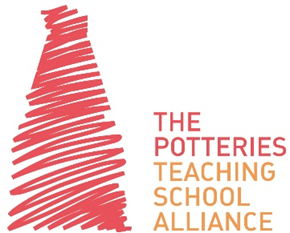 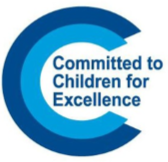 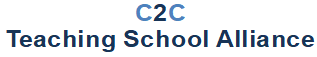 Please email completed form to ethomas@C2Cteachingalliance.co.uk or office@c2cteachingalliance.co.uk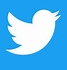 School or AcademyName and Email Contact for InvoiceTelephone NumberName of RQTEmail of RQTPlease select training sessions required -  £25 per session OR  £125 for all six sessionsSession dates will be confirmed by October 2020Please select training sessions required -  £25 per session OR  £125 for all six sessionsSession dates will be confirmed by October 2020Please select training sessions required -  £25 per session OR  £125 for all six sessionsSession dates will be confirmed by October 2020Please select training sessions required -  £25 per session OR  £125 for all six sessionsSession dates will be confirmed by October 2020January 20211.00pm—3.30pmJanuary 20211.00pm—3.30pmTaking on a Subject Leadership role.February 20211.00pm—3.30pmFebruary 20211.00pm—3.30pmUsing data effectively.March 20211.00pm—3.30pmMarch 20211.00pm—3.30pmDifferent approaches to classroom reading. Including recent research.March 20211.00pm—3.30pmMarch 20211.00pm—3.30pmProviding high quality Computing experiences.April 20211.00pm—3.30pmApril 20211.00pm—3.30pmCurrent research and how to plan a research project in your own classroom.June 20211.00pm—3.30pmJune 20211.00pm—3.30pmSEND – supporting children with Dyslexia. 